AVAL DE COMPROMISO INSTITUCIONALPor  la  presente  se  deja  constancia  de  que	considera  derelevancia    la    ejecución    del    proyecto	,    dirigido    por 	, aceptando las bases de la convocatoria de la Facultad de Psicología de la U.N.M.d.P. y manifestando nuestro compromiso institucional en lo que respecta a los siguientes puntos:1- 	2- 	3- 	Para la ejecución del proyecto, nuestra institución se compromete a:Firma Aclaración Lugar y fechaFirma del responsable institucionalAclaración                        Convocatoria 2024                        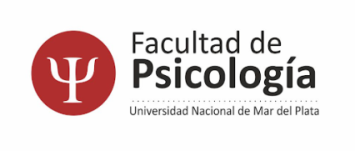 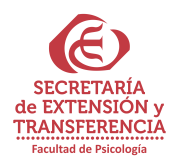 